Закупочная сессия для оптовых и сетевых компаний, а также дистрибьютерских и дилерских организаций, осуществляющих закупки у производителей строительных товаров.ОПРОСНЫЙ ЛИСТ ДЛЯ ПОКУПАТЕЛЕЙПожалуйста, заполните данную форму и отправьте ее по электронной почте: dvs@lenobltpp.ru 1. Наименование организации/компании10. Номенклатура (категории) групп товаров11. Объем необходимой для закупки продукции (ед. в мес.)12. Общее количество торговых точек (магазинов)13. Количество торговых точек (магазинов) в Ленинградской области14. Периодичность поставок в мес.15. Основные условия отбора поставщиков16. Сроки принятия решения о заключении договора поставки17. Необходимая документация для заключения контракта18. Ассортимент необходимой для закупки продукции*19. Планы развития*Рекомендуем добавить список необходимой для закупки продукции по требуемым ценамПо вопросам регистрации: тел.: +7 (812) 334-49-69 (доб. 124, 128)Место проведения: Санкт-Петербург, Кирпичный переулок д.4 лит.А, Конференц-зал ЛОТПП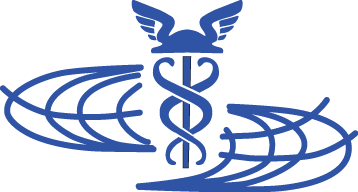 Ленинградская областная торгово-промышленная палата2. ИНН3. Профиль предприятия4. Контактное лицо5. Вид деятельности (ОКВЭД)6. Адрес (юридический)                 7.  Телефон                 8. Эл.почта                 9. Сайт в интернете